Паспортотряда ЮПИД «ПДДшка»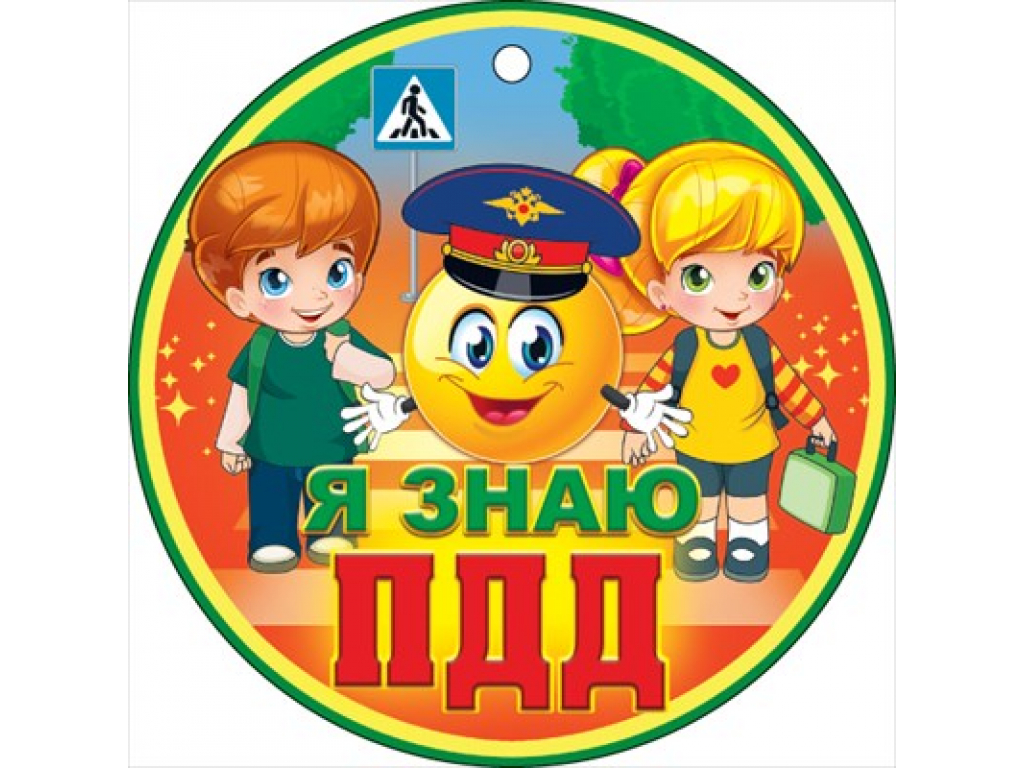 Задачи команды ЮПИД:изучать правила безопасного поведения на дорогах и улицах;активно содействовать педагогам в воспитании детей как законопослушных участников дорожного движения;активно участвовать в делах команды, своевременно и точно выполнять задания руководителя;овладевать навыками оказания первой доврачебной помощи пострадавшим в дорожно-транспортных происшествиях;пропагандировать Правила дорожного движения среди воспитанников ДОУ, участвуя во всех мероприятиях по данной тематике;укреплять здоровье, систематически заниматься физической культурой и спортом.вырабатывать активную жизненную позицию.                Наш девиз:    До всех мальчишек и девчонокПо ПДД мы знанья донесем!Мы за безопасное движеньеИ садик свой не подведем!Речевка: Раз, два - дружно в ногу! Три, четыре - тверже шаг! Кто шагает дружно в ряд? Наш ЮПИДовский отряд! ПДД мы изучаем,И ребятам объясняем,Что такое переход, Знать что должен пешеход.К знаниям всех мы призываем!Никогда не унываем!Клятва ЮПИД: Перед строгим светофором Обещаем, что всегда, Идти будем на зеленый, А на красный- никогда! Обещаем мы, что в мячик Будем во дворе играть, А не на проезжей части Законы надо соблюдать. А ещё мы обещаем На дорогах не грубить! Очень важное из правил Надо вежливыми быть! И сегодня перед всеми Эту клятву мы даем! Что всегда с собой в дорогу Эти правила берём!Список отряда ЮПИД:Руководитель отряда: Смирнова В.А.Капитан отряда:1.Чмых  Софья Члены отряда:2. Корниенко Кирилл3. Мамченко Анастасия4. Качан Виктория5. Дробязин Максим6. Селюнин Сергей7. Крещенко Варвара8. Григорьян МикаэльЭмблема команды ЮПИД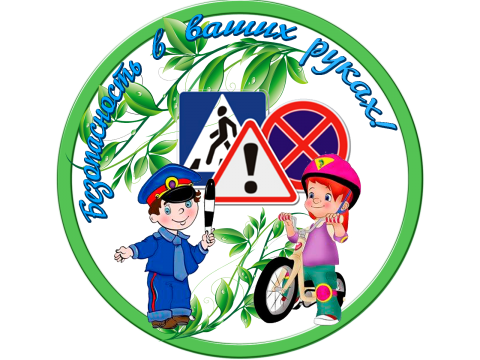 